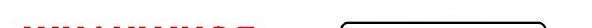 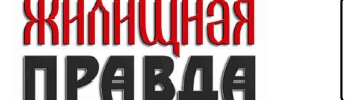 Ближайший офис обслуживания:«МосОблЕИРЦ»ФКР2Московская область, г. Клин, ул. Карла Маркса, д. 68-800-555-07-69880005550769Ближайший офис обслуживания:«МосОблЕИРЦ»ФКР2Московская область, г. Клин, ул. Карла Маркса, д. 68-800-555-07-69880005550769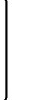 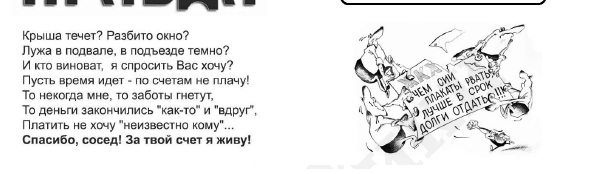 Уважаемые проживающие домаг.Клин, ул. Чайковского, 103Уважаемые проживающие домаг.Клин, ул. Чайковского, 103Уважаемые проживающие домаг.Клин, ул. Чайковского, 103Уважаемые проживающие домаг.Клин, ул. Чайковского, 103Уважаемые проживающие домаг.Клин, ул. Чайковского, 103Уважаемые проживающие домаг.Клин, ул. Чайковского, 103Уважаемые проживающие домаг.Клин, ул. Чайковского, 103Задолженность по Вашему дому (по указаннымниже квартирам) за услуги по вывозу ТКО составляет167865,30 руб.Задолженность по Вашему дому (по указаннымниже квартирам) за услуги по вывозу ТКО составляет167865,30 руб.Задолженность по Вашему дому (по указаннымниже квартирам) за услуги по вывозу ТКО составляет167865,30 руб.Задолженность по Вашему дому (по указаннымниже квартирам) за услуги по вывозу ТКО составляет167865,30 руб.Задолженность по Вашему дому (по указаннымниже квартирам) за услуги по вывозу ТКО составляет167865,30 руб.Задолженность по Вашему дому (по указаннымниже квартирам) за услуги по вывозу ТКО составляет167865,30 руб.Задолженность по Вашему дому (по указаннымниже квартирам) за услуги по вывозу ТКО составляет167865,30 руб.  Должники:      кв. 97, кв. 96, кв. 95, кв. 94, кв. 93, кв. 92, кв. 90, кв. 9, кв. 84, кв. 81, кв. 80, кв. 79, кв. 78, кв. 76, кв. 74, кв. 73, кв. 68, кв. 66, кв. 63, кв. 62, кв. 61, кв. 60, кв. 6, кв. 57, кв. 56, кв. 52, кв. 49, кв. 44, кв. 40, кв. 37, кв. 36, кв. 32, кв. 30, кв. 26, кв. 25, кв. 24, кв. 22, кв. 21, кв. 2, кв. 18, кв. 14, кв. 128, кв. 125, кв. 122, кв. 120, кв. 12, кв. 119, кв. 111, кв. 109, кв. 108, кв. 103, кв. 100,   Должники:      кв. 97, кв. 96, кв. 95, кв. 94, кв. 93, кв. 92, кв. 90, кв. 9, кв. 84, кв. 81, кв. 80, кв. 79, кв. 78, кв. 76, кв. 74, кв. 73, кв. 68, кв. 66, кв. 63, кв. 62, кв. 61, кв. 60, кв. 6, кв. 57, кв. 56, кв. 52, кв. 49, кв. 44, кв. 40, кв. 37, кв. 36, кв. 32, кв. 30, кв. 26, кв. 25, кв. 24, кв. 22, кв. 21, кв. 2, кв. 18, кв. 14, кв. 128, кв. 125, кв. 122, кв. 120, кв. 12, кв. 119, кв. 111, кв. 109, кв. 108, кв. 103, кв. 100,   Должники:      кв. 97, кв. 96, кв. 95, кв. 94, кв. 93, кв. 92, кв. 90, кв. 9, кв. 84, кв. 81, кв. 80, кв. 79, кв. 78, кв. 76, кв. 74, кв. 73, кв. 68, кв. 66, кв. 63, кв. 62, кв. 61, кв. 60, кв. 6, кв. 57, кв. 56, кв. 52, кв. 49, кв. 44, кв. 40, кв. 37, кв. 36, кв. 32, кв. 30, кв. 26, кв. 25, кв. 24, кв. 22, кв. 21, кв. 2, кв. 18, кв. 14, кв. 128, кв. 125, кв. 122, кв. 120, кв. 12, кв. 119, кв. 111, кв. 109, кв. 108, кв. 103, кв. 100,   Должники:      кв. 97, кв. 96, кв. 95, кв. 94, кв. 93, кв. 92, кв. 90, кв. 9, кв. 84, кв. 81, кв. 80, кв. 79, кв. 78, кв. 76, кв. 74, кв. 73, кв. 68, кв. 66, кв. 63, кв. 62, кв. 61, кв. 60, кв. 6, кв. 57, кв. 56, кв. 52, кв. 49, кв. 44, кв. 40, кв. 37, кв. 36, кв. 32, кв. 30, кв. 26, кв. 25, кв. 24, кв. 22, кв. 21, кв. 2, кв. 18, кв. 14, кв. 128, кв. 125, кв. 122, кв. 120, кв. 12, кв. 119, кв. 111, кв. 109, кв. 108, кв. 103, кв. 100, 